DETERMINAZIONE DIRIGENZIALEArea I Giuridico - Amministrativa IL DIRIGENTE DELL'AREA 
Vista la delibera del Consiglio Comunale n. 50 del 30 dicembre 2019, immediatamente esecutiva con la quale è stato approvato l'aggiornamento al Documento Unico di Programmazione e il Bilancio di previsione 2020-2022;Visti gli artt. 107 e 183 D.Lgs. n. 267 del 18/08/2000;Premesso che con deliberazione di G.C. n.257 del 4/12/2019 sono stati approvati i criteri stabiliti dalla Regione Lazio, deliberazione di Giunta Regionale n.784 del 22/10/2019 “Fondo per il sostegno alla locazione di cui all’art.11 della legge n.431/1998 e all’art.14 della legge regionale n.12/1999 e loro s.m.e.i. Approvazione dei criteri e delle modalità di gestione e ripartizione delle annualità 2019 e successive del fondo. Trasferimento delle risorse non spese del fondo inquilini morosi incolpevoli di cui all’art.6, comma 5 della legge 28 ottobre 2013, n.124 al fondo per il sostegno alla locazione conformemente a quanto disposto con il decreto del Ministero delle Infrastrutture e dei Trasporti 31 maggio 2019;che la presentazione delle domande scadeva il 13 marzo 2020che alla data di scadenza sono pervenute n.147 domande ed ammesse al contributo, in quanto in possesso dei requisiti di cui alla deliberazione di G.R. n.784/2019 n. 139 domande;che occorre approvare la graduatoria degli ammessi al contributo del canone di locazione anno 2019 e il modello di rendicontazione che formano parte integrante e sostanziale del presente atto come da deliberazione di G.R. n.784/2019;Acquisito il parere di regolarità tecnica ai sensi dell’art.49 D.Lgvo 267/2000;DETERMINAdi approvare graduatoria e modello di rendicontazione allegati alla presente determinazione come da deliberazione di G.R.784/2019 “Fondo per il sostegno alla Locazione”di pubblicare la graduatoria degli ammessi sul sito istituzionale del Comune di Marino; come da deliberazione di G.R.784/2019 “Fondo per il sostegno alla Locazione”tutti i nominativi sono agli atti del Servizio Sociale ai sensi della normativa della privacy;DETERMINAZIONE DIRIGENZIALEPARERE DI REGOLARITA’ TECNICAAi sensi dell’art. 147 bis comma 1 del D.lgs. n. 267/2000, si esprime parere favorevole in ordine alla regolarità tecnica della presente determinazione, attestandone la regolarità e correttezza in ordine all’azione amministrativa, nel rispetto delle norme vigenti.ATTESTAZIONE DI COMPATIBILITA’ MONETARIAAi sensi dell’art. 9 comma 1 lettera a) punto 2 del d.L. n. 78/2009, convertito nella Legge n. 102/2009, si attesta la compatibilità del programma dei pagamenti conseguente al presente atto con gli stanziamenti di bilancio e con le regole di finanza pubblica.La presente Determinazione viene così sottoscritta:IL DIRIGENTE DELL'AREA LUDOVICA IARUSSI / Telecom Italia Trust Technologies S.r.l.Documento firmato digitalmente(artt. 20-21-24 D. Lgs. 7/03/2005 n. 82 e s.m.i.) COMUNE DI MARINOCITTA'METROPOLITANA DI ROMA CAPITALEN. 294OGGETTO:FONDO PER IL SOSTEGNO ALLA LOCAZIONE- ANNUALITÀ 2019 AI SENSI DELLA DELIBERAZIONE R.L. N.784/2019 APPROVAZIONE GRADUATORIADEL 24/04/2020OGGETTO:FONDO PER IL SOSTEGNO ALLA LOCAZIONE- ANNUALITÀ 2019 AI SENSI DELLA DELIBERAZIONE R.L. N.784/2019 APPROVAZIONE GRADUATORIAN. 294OGGETTO: FONDO PER IL SOSTEGNO ALLA LOCAZIONE- ANNUALITÀ 2019 AI SENSI DELLA DELIBERAZIONE R.L. N.784/2019 APPROVAZIONE GRADUATORIADEL 24/04/2020OGGETTO: FONDO PER IL SOSTEGNO ALLA LOCAZIONE- ANNUALITÀ 2019 AI SENSI DELLA DELIBERAZIONE R.L. N.784/2019 APPROVAZIONE GRADUATORIA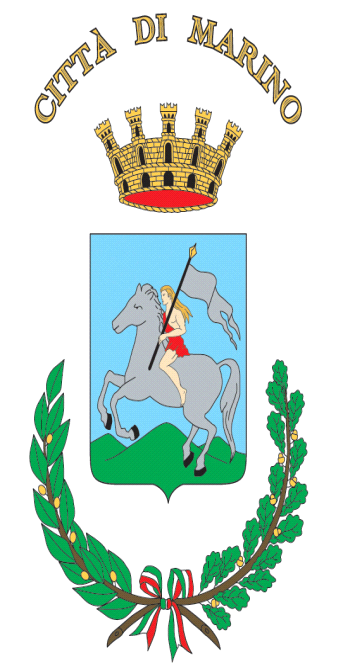 